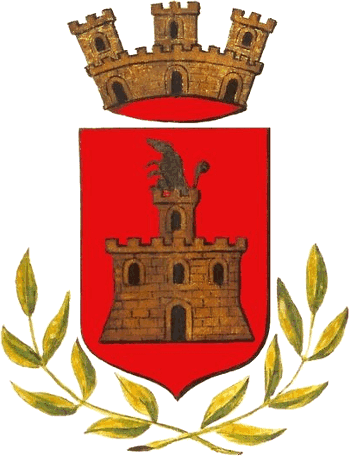 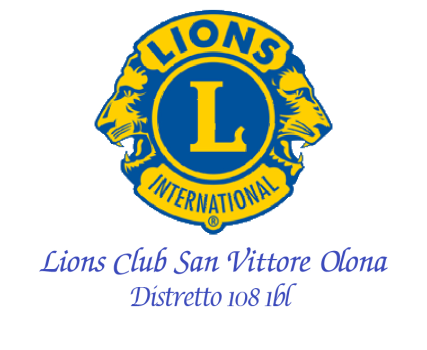 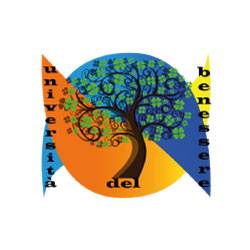   Concorso Nazionale di Poesia e Narrativa “Città di Rescaldina” -VII EdizioneScadenza 15 Giugno 2018Ideato e fondato da Rosy Gallace col Patrocinio del Comune di Rescaldina ed in collaborazione con l’Associazione : “Università del Benessere”REGOLAMENTOArt.  1 - Il concorso si articola in cinque Sezioni:ADULTIA) Poesia in lingua italiana a tema libero      Massimo due opere che non superino i 40 versi ciascunaB) Poesia a tema: “Sentimenti vari”    Massimo due opere  che non superino i 40 versi ciascunaC) Poesia nei vari dialetti d’Italia (con acclusa traduzione in lingua italiana)     E’ ammesso un solo componimento che non superi i 40 versi. Si prega di indicare il     dialetto utilizzato;D) Narrativa  in lingua italiana      E’ ammesso un solo racconto in lingua italiana, di lunghezza limitata a tre facciate formato A 4,     carattere Times New Roman 12 punti, interlinea 1. Si raccomanda di attenersi a      dette  indicazioni. E) GIOVANI  under 18  (dai 14 anni ai 18 anni compresi)     Poesia in lingua italiana a tema libero     E’ ammesso un solo componimento di lunghezza max 40 versi.Art. 2) Per tutte le Sezioni inviare:-  n. 8 copie anonime + una firmata recante, a chiare lettere, dati anagrafici, indirizzo, telefono   Email e la sezione per la quale si  concorre;-  la dichiarazione che i componimenti sono di propria ed esclusiva creazione;-  l’autorizzazione per il trattamento dei dati personali ai sensi del D. Lgs. N. 196/2003;-  Inoltre: per la Sezione E) Indicare l’età del concorrente e allegare la dichiarazione firmata da     un genitore che autorizzi la eventuale pubblicazione delle opere presentate e delle foto che saranno    scattate durante la cerimonia di premiazione.Art. 3) Gli autori per il fatto stesso di partecipare al concorso, cedono agli organizzatori il diritto di utilizzare le opere per la loro eventuale pubblicazione, senza avere nulla a pretendere per diritti d’ autore o altro. Le composizioni rimangono comunque di proprietà dei singoli autori.Gli elaborati inviati non saranno restituiti.Art. 4) QUOTE DI PARTECIPAZIONEPer le Sezioni A), B), C, D) , è richiesta una quota di partecipazione  di  € 10,00 per Sezione. Per la Sezione E)  è  richiesta una quota di partecipazione di € 5,00Le quote potranno essere inviate: -  in banconote da inserire nel plico con tutte le cautele del caso; -  tramite versamento sulla Carta Postepay n. 4023 6009 1348 2461  intestata a Rosa Gallace,    Codice Fiscale: GLL RSO 48A48 E239R, inserendo nel plico la ricevuta dell’avvenuto versamento.È ammessa la partecipazione a più di una sezione: le relative quote possono essere cumulate inun unico versamento.Art. 5) MODALITA’ PER L’INVIO DELLE OPEREGli elaborati dovranno essere inviati entro e non oltre il 30 Maggio 2018 (farà fede il timbro postale) per posta  (non raccomandata)  al seguente indirizzo:Concorso Nazionale di Poesia e Narrativa “Città di Rescaldina” presso Rosy Gallace - Via B. Melzi n. 106 - 20027 Rescaldina (MI)In alternativa: via e-Mail all’indirizzo: rosygallace@gmail.com   specificando nell’oggetto “CONCORSO CITTA’ DI RESCALDINA” nelle seguenti modalità:un file formato word con l’opera in forma anonimaun file formato word con l’opera più i  dati personali e la Sezione per la quale si concorreun file con allegata la scansione del pagamento della quota d’iscrizioneArt. 6) GIURIA   Presidente:    FABIANO BRACCINI           - Poeta, Scrittore, Regista, Operatore Culturale Componenti: CINZIA DELLA VEDOVA   - Psicologa                      DAVIDE DI PALMA   -    Maestro, Docente, Compositore, Direttore “Musica 2000”                      ELENA GASPARRI             -  Assessore alla Cultura                      ERIKA INNOCENTI            - Giornalista                      ROBERTO TRUCCO           -  ex Dirigente scolastico                     ORNELLA VENTURINI      - ex Dirigente scolasticoPresidente del Concorso: ROSY GALLACE (senza diritto di voto)Art. 7) Il giudizio della giuria è inappellabile e insindacabile.Art. 8) PREMISezione A): Poesia in lingua italiana 1° Classificato		100.00 + diploma e motivazione della Giuria2° Classificato		  50.00 + diploma e motivazione della Giuria3° Classificato		               diploma e motivazione della GiuriaSezione B): Poesia a tema: “Sentimenti vari”  1° Classificato.	100.00 + diploma e motivazione della Giuria2° Classificato              50.00 + diploma e motivazione della Giuria3° Classificato    	               diploma  e motivazione della Giuria                 Sezione C): Poesia nei vari dialetti d’Italia1° Classificato.	100.00 + diploma e motivazione della Giuria2° Classificato              50.00 + diploma e motivazione della Giuria3° Classificato    	               diploma  e motivazione della GiuriaSezione  D): Narrativa in lingua italiana a tema libero1° Classificato		100.00 + diploma e motivazione della Giuria2° Classificato		  50.00 + diploma e motivazione della Giuria3° Classificato		               diploma e motivazione della GiuriaGIOVANI  Under 18 Sezione E) - Poesia in lingua italiana 1° Classificato              Diploma e motivazione della Giuria2° Classificato              Diploma e motivazione della Giuria3° Classificato              Diploma e motivazione della GiuriaArt. 9) Premi SpecialiPremio della Critica ad un’opera di particolare pregio della Sezione A).Premio Speciale ad un’opera di particolare pregio di giovane autore della Sezione D)residente in Rescaldina.Premio Speciale “Alessandro Manzoni” a una significativa opera su “L’amore” della Sezione B).  Il premio sarà consegnato da Sara Manzoni  (Pronipote del grande scrittore).Premio Speciale Lions Club San Vittore Olona ad una significativa lirica presentata nella Sezione A) Poesia in lingua italiana.Art.10) Altri premi potranno essere assegnati a discrezione della Giuria.Art. 11) I concorrenti premiati saranno tempestivamente avvisati telefonicamente o via email.Art.12) I premi in denaro dovranno essere tassativamente ritirati di persona dai rispettivi vincitori, nel corso della cerimonia di premiazione. Sono invece ammesse deleghe per il ritiro degli altri premi.Art. 13) La Cerimonia di Premiazione si svolgerà Domenica 14 Ottobre 2018 alle ore 15.30presso  l’Auditorium di Via Matteotti, 6 – Rescaldina (MI)Art. 14)  La partecipazione al concorso implica l’accettazione delle norme che lo regolano. Art. 15) Per eventuali, ulteriori informazioni:  Rosy Gallace -  Email:  rosygallace@gmail.comArt. 16) Il bando del concorso  - e a suo tempo i risultati finali -  verranno pubblicati nei sitiwww.concorsiletterari.it - www.poetare.it –http://universitadelbenessere.jimdo.com/  -  http://rosygallace.weebly.com